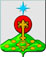 РОССИЙСКАЯ ФЕДЕРАЦИЯСвердловская областьДУМА СЕВЕРОУРАЛЬСКОГО ГОРОДСКОГО ОКРУГАРЕШЕНИЕот 25 сентября 2019 года	          № 46г. СевероуральскО внесении изменений в Решение Думы Североуральского городского округа от 20.09.2017 года № 12 «О председателе постоянной депутатской комиссии Думы Североуральского городского округа шестого созыва по городскому хозяйству и землепользованию»Руководствуясь Федеральным законом от 06 октября 2003 года                  № 131-ФЗ «Об общих принципах организации местного самоуправления в Российской Федерации», Уставом Североуральского городского округа, на основании Регламента Думы Североуральского городского округа, утвержденного Решением Думы Североуральского городского округа от 28 июня 2017 года № 50, Решения Думы Североуральского городского округа от 25 сентября 2019 года «О досрочном прекращении полномочий депутата Думы Североуральского городского округа Аниськина В.В.», Дума Североуральского городского округа     РЕШИЛА:1. Пункт 1 Решения Думы Североуральского городского округа от 20.09.2017 года № 12 «О председателе постоянной депутатской комиссии Думы Североуральского городского округа шестого созыва по городскому хозяйству и землепользованию» изложить в следующей редакции:«1. Утвердить председателем постоянной депутатской комиссии Думы  Североуральского городского округа шестого созыва по городскому хозяйству и землепользованию, с полномочиями на весь период созыва, депутата Думы Североуральского городского округа Злобина Александра Александровича». 2. Разместить на официальном сайте Администрации Североуральского городского округа данное Решение. Председатель ДумыСевероуральского городского округа                                           Е.С. Балбекова